Ph.D. Qualifying Exam Sign-up FormToday’s Date: _______________Last (Family) Name: ________________________First (Given) Name: _________________________E-mail Address: ____________________________Phone Number: ____________________________UNM ID Number: ___________________________Name of Advisor: ____________________________List of exam subjects you are planning to take:________________________________________________________________________________________________________________________
Please email the completed application to:kalmoth@unm.eduDirector of Graduate Programs 
Department of Mechanical Engineering 
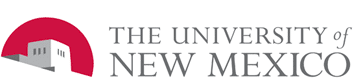 Mechanical Engineering Graduate Programs